Zapytanie ofertowe w sprawie zamówienia o szacowanej wartości poniżej 30000 euroZałącznik numer 2. Formularz ofertowy.Zamawiający:                                                                                                          ( miejscowość, data )Muzeum Warszawy ul. Rynek Starego Miasta 28-42,00-272 WarszawaNazwa i adres zgłaszającego Nr telefonu, e-mail: …………………………Osoba do kontaktu: …………………(pieczątka)FORMULARZ  OFERTOWYOferujemy wykonanie dostawy sprzętu i wyposażenia biurowego, AGD, dla osób niepełnosprawnych, zgodnie  z opisem przedmiotu zamówienia i na warunkach zawartych  w  zapytaniu ofertowym za wynagrodzeniem: netto zł:.................................., (słownie:..........................................................),............................................zł brutto  (słownie : ............................................................. . Podana kwota uwzględnia wartość całego przedmiotu zamówienia. Ponadto: Oświadczamy, że reprezentowana przez nas firma zrealizowała w ciągu ostatnich 3  lat (przed upływem terminu składania ofert wstępnych) następujące podobne, usługi związane z tematem objętym zapytaniem ofertowym: Części składowe ceny ofertowej:Oświadczamy, że spełniamy warunki udziału w postępowaniu o udzielenie zamówienia publicznego.Na potwierdzenie posiadania uprawnień do wykonywania określonej działalności lub czynności związanej z przedmiotem zamówienia oświadczam, że ………………………………………………………………………………………………………………………………………………………………………………………………………………………………………………Wymagany dokument załączam do niniejszej oferty.																						       ……………………………………			                (Podpis i pieczątka upoważnionego                          								przedstawiciela wykonawcy)   Załącznik numer 1. 	OPIS PRZEDMIOTU ZAMÓWIENIAUwagi:Dopuszcza się oferowanie urządzeń równoważnych, o nie gorszych parametrach, zgodnych w pełni funkcjonalnie z przedstawionymi w poniższej specyfikacji.Przedstawione w specyfikacji urządzenia należy traktować jako urządzenia wzorcowe, spełniające minimalne wymagania.Urządzenia muszą pochodzić z autoryzowanego przez producenta kanału dystrybucji.Urządzenia muszą być fabrycznie nowe i być wyprodukowane nie wcześniej niż 6 miesięcy przed ich dostarczeniem Zamawiającemu.Jeśli w opisach wymaganych parametrów minimalnych nie została określona tolerancja wymiarów lub parametrów technicznych, to Zamawiający dopuszcza tolerancję +/-5%.Poz. 1 - Gilotyna wysokonakładowa A3 – łącznie 1szt.Poz. 2 - Bindownica do dokumentów o formacie A4 – łącznie 1szt.Poz. 3 – Drabinka biblioteczna składana – łącznie 1 szt.Poz. 4 – Podest/noga słonia – łącznie 2 szt.Poz. 5 – Flipchart magnetyczny eurochart – łącznie 1 szt.Poz. 6 – Niszczarka – łącznie 5 szt.Poz. 7 – Laminator – łącznie 1 szt.Poz. 8 – Stojak - osłona na gaśnice – łącznie 10 szt.Poz. 9 – Fotel na kółkach dla osób ograniczonych ruchowo – łącznie 1 szt.Poz. 10 – Szyny teleskopowe pod wózki dla niepełnosprawnych – łącznie 2 szt. (1 komplet)Poz. 11 – Kuchenka mikrofalowa – łącznie 3 szt. Poz. 12. Ekspres do kawy – łącznie 1 szt.Poz. 13 – czajnik elektryczny – łącznie 3 szt. 400złPoz. 14 - Przewijak dla niemowląt – łącznie 1 szt.Poz. 15. defibrylator – łącznie 1 szt.	Poz. 16 –  Apteczka - łącznie 2 szt.Poz. 17 – Zelazko do prasowania -  łącznie 1 szt.Poz. 18 – Deska do prasowania – łącznie 1 szt.2)Nazwa nadana zamówieniu:Dostawa sprzętu i wyposażenia biurowego, AGD, dla osób niepełnosprawnych.3)Opis przedmiotu zamówienia:Przedmiotem zamówienia jest dostawa sprzętu do sprzątania określonego w załączniku nr 1.Szczegółowy opis przedmiotu zamówienia określa załącznik nr 1 do niniejszego zapytania.Zamawiający nie dopuszcza składania ofert częściowych. Ofertę należy złożyć na cały zakres zamówienia. Wykonawca jest zobowiazany do wypełnienia formularza ofertowego – załącznik numer 2.4)Pożądany termin wykonania:Termin dostawy: do 15.06.2018r.5)Kryteria udziału:5)Kryteria udziału:     5.1)Wiedza i doświadczenie (referencje):Wykonawca musi wykazać że w ciągu ostatnich trzech lat przed upływem terminu składania ofert, a jeżeli okres prowadzenia działalności jest krótszy w tym okresie, wykonał a w przypadku świadczeń okresowych lub ciągłych również wykonuje, co najmniej dwa zamówienia polegające na dostawie sprzętu do sprzątania o wartości co najmniej 15 000 złotych netto (cena nie zawierająca podatku VAT) każda z nich.Przez wykonaną dostawę Zamawiający rozumie dostawę zrealizowaną w ramach danej umowy i odebraną przez Zamawiającego lub Odbiorcę jako należycie wykonaną. Zamawiający zastrzega sobie prawo do ewentualnego sprawdzenia prawdziwości przedstawionych danych wskazanych przez Wykonawcę w ofercie. Wykonawca obowiązany jest załączyć dowody potwierdzające, że dostawy zostały wykonane lub są wykonywane należycie. Dowodami są referencje bądź inne dokumenty wystawione przez  podmiot, na rzecz którego dostawy były wykonywane, a w przypadku świadczeń okresowych lub ciągłych są wykonywane, a jeżeli z uzasadnionej przyczyny o obiektywnym charakterze Wykonawca nie jest w stanie uzyskać tych dokumentów – oświadczenie wykonawcy; w przypadku świadczeń okresowych lub ciągłych nadal wykonywanych referencje lub inne dokumenty potwierdzające ich należyte wykonywanie powinny być wydane nie wcześniej niż 3 miesiące przed upływem terminu składania ofert.     5.2)Odpowiedni potencjał techniczny:Nie dotyczy     5.3)Dysponowanie osobami zdolnymi do     wykonania zamówienia:Tak, dotyczący należytego wykonania przedmiotu zamówienia.     5.4) Sytuacja ekonomicznej i finansowanianie dotyczy6)Miejsce i forma składania ofert:W siedzibie w godzinach pracy Muzeum (poniedziałek – piątek, 8.00 – 16.00) lub e-mail: janusz.kurczak@muzeumwarszawy.pl . 7)Termin składania ofert:Do dnia 20.04.2018 r., do godziny 9:008)Kryterium oceny ofertKryterium oceny ofert:1. Cena brutto – 100%9)Osoba do kontaktu ze strony zamawiającego:Janusz Kurczakjanusz.kurczak@muzeumwarszawy.pl; tel. 22 596 67 10; 605 649 46410)Muzeum Warszawy w przypadku zaakceptowania zakupu przez kierownika jednostki i zagwarantowania finansowania realizacji zamówienia, spośród prawidłowo  zgłoszonych kandydatur wybierze podmiot, któremu powierzy realizację zamówienia. 11)Muzeum Warszawy zastrzega sobie prawo kontaktu jedynie z wybranymi podmiotami. 12)Niniejsze ogłoszenie nie stanowi oferty w rozumieniu kodeksu cywilnego i nie może stanowić podstawy do wysuwania roszczeń względem Muzeum Warszawy 13)Muzeum nie ponosi kosztów sporządzenia oferty.10)Muzeum Warszawy w przypadku zaakceptowania zakupu przez kierownika jednostki i zagwarantowania finansowania realizacji zamówienia, spośród prawidłowo  zgłoszonych kandydatur wybierze podmiot, któremu powierzy realizację zamówienia. 11)Muzeum Warszawy zastrzega sobie prawo kontaktu jedynie z wybranymi podmiotami. 12)Niniejsze ogłoszenie nie stanowi oferty w rozumieniu kodeksu cywilnego i nie może stanowić podstawy do wysuwania roszczeń względem Muzeum Warszawy 13)Muzeum nie ponosi kosztów sporządzenia oferty.  L.p.Przedmiot pracy, usługi lub dostawyOdbiorca  nazwa, adresWartość brutto w złData wykonywania (dz-m-rok)1……………………….………………………..…………………….…………………….…….…………….zł...................................2……………………….……………………….………………………………………………..…………….zł...................................Poz. w załącznikuNazwa produktuCena za 1 szt. netto złCena za 1 szt. brutto złIlość szt.Wartość netto złWartość brutto zł1Gilotyna wysokonakładowa12Bindownica A413Drabinka biblioteczna składana14Podest noga słonia15Flipchart magnetyczny eurochart16Niszczarka 57Laminator18Stojak na gaśnice109Fotel na kółkach dla osób ograniczonych ruchowo110Szyny teleskopowe pod wózki dla niepełnosprawnych2 (1komplet)11Mikrofalówka 212Ekspres do kawy113Czajnik elektryczny314Przewijak dla niemowląt115Defibrylator116Apteczka217Żelazko118Deska do prasowania1Razem poz. 1-18Razem poz. 1-18Razem poz. 1-18Razem poz. 1-18Razem poz. 1-18LPOPIS WYMAGANYCH PARAMETRÓW MINIMALNYCH1Ręczny system docisku papieru - rączka z korbą do ustawiania odpowiedniego docisku papieru2Stalowy blat roboczy z szablonami formatów3Ogranicznik papieru do regulowania wymiarów cięcia (A4 i A3)4Minimalna liczba arkuszy przecinanych jednocześnie: nie mniej niż 300 szt.5Serwis dostawcy minimum 2 lata6Minimalny okres gwarancji: 60 miesięcyLPOPIS WYMAGANYCH PARAMETRÓW MINIMALNYCH1Bindownica do grzbietów plastikowych                      2Dwie odrębne dźwignie do dziurkowania i otwierania grzbietów3Ogranicznik papieru4Regulator głębokości dziurkowania5Czytelny wskaźnik doboru grzbietu do ilości dziurkowanych kartek,6Jednorazowe dziurkowanie co najmniej 20 arkuszy papieru7Oprawa dokumentów o objętości co najmniej 450 kartek formatu A48Pojemnik na ścinki9Serwis dostawcy minimum 2 lata10Minimalny okres gwarancji: 60 miesięcyLPOPIS WYMAGANYCH PARAMETRÓW MINIMALNYCH1Możliwość złożenia do niewielkich rozmiarów2Materiał: szkielet z anodyzowanego aluminium, schodki i wykończenia z formowanego plastiku3Spełniająca wymagania europejskiej normy PN-EN 131, z certyfikatem TUV lub równoważne4Wymiary: 
rozłożona: nie więcej niż szerokość 500 mm x wysokość 850/1500 mm x głębokość 750 mm
po złożeniu: nie więcej niż szerokość 500 mm x wysokość 950 mm x głębokość 100 mm5Minimalny okres gwarancji: 60 miesięcyLPOPIS WYMAGANYCH PARAMETRÓW MINIMALNYCH1Mobilny 2 stopniowy podest/taboret z 3 kółkami chowającymi się pod naciskiem ciężaru2Wykonany z plastiku odpornego  na uszkodzenia mechaniczne, takie jak pęknięcie czy wyszczerbienie3Maksymalne obciążenie: 150 kg4Wysokość: 410 mm +/- 5%5Minimalny okres gwarancji: 36 miesiąceLPOPIS WYMAGANYCH PARAMETRÓW MINIMALNYCH1Powierzchnia sucho-ścieralna lakierowana, magnetyczna2Wymiary tablicy: 70x100 cm (+/- 5%)3Uchwyt na arkusze papieru4Regulacja wysokości do minimum 185 cm5Stały kąt nachylenia6Półka na przybory7Podstawa jezdna, kółka (5 szt.)  z systemem blokowania8Minimalny okres gwarancji: 60 miesięcyLPOPIS WYMAGANYCH PARAMETRÓW MINIMALNYCH1Dane techniczne:- wymiary max 500x390x275- waga max 13,5 kg- niszczenie papieru, zszywek, kart kredytowych, płyt CD, DVD- ilość kartek A4 niszczonych jednorazowo – min. 12- rodzaj cięcia – ścinki- poziom bezpieczeństwa – min. P-3- szerokość szczeliny wejściowej – min.230mm- pojemność kosza – min. 20l- cykl pracy – min. 10on/20off minut- głośność – max. 62dB2Zabezpieczenia:- zatrzymanie przy wyjętym koszu/zdjętej głowicy- automatyczne zatrzymanie przy pełnym koszu- zabezpieczenie termiczne- dioda – zacięcie papieru, otwarte drzwi/wysunięty kosz, pełen kosz, zabezpieczenie termiczne3Obudowa na kółkach4W pakiecie olej, min. 1 pojemnik, worki – min. 10szt.7Minimalny okres gwarancji: 24 miesiąceUwaga! Gwarancja na noże – minimum 60 miesięcyLPOPIS WYMAGANYCH PARAMETRÓW MINIMALNYCH1Dane techniczne: - moc min. 550 W- zasilanie 220-240 V- waga brutto – max 9kg- technologia – „gorące wałki”- wałki amortyzowane 4 szt.- laminacja na zimno i na gorąco- laminacja folią max 250µm- max grubość dokumentu wraz z folią – 1mm- czas nagrzewania – max 3minuty- temperatura- max 150st. C- prędkość laminowania min 250mm/minutę- funkcja rewers2Minimalny okres gwarancji: 36 miesiąceOpis wymaganych parametrów minimalnychOsłona na gaśnice.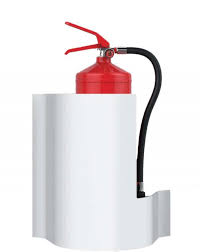 Osłona na gaśnice. Rysunek poglądowy.Podstawa, pokrywa i pierścień przytrzymujący gaśnicę z polipropylenuZestaw : 4 śruby mocujące do ściany, 1 śruba do mocowania pokrywy do podstawyWymiary :386 x 234 x 400 mm
Waga: 1,90 kgLPOPIS WYMAGANYCH PARAMETRÓW MINIMALNYCH1Fotel na kółkach dla osób ograniczonych ruchowoOpis wymagań:Konstrukcja modalna. Wózek adoptowalny. Moduły wymienialne. Spełnia europejskie normy jakościowe dotyczące tego sprzętu tzn. spełnia normę PN- ISO 7176-19. Wózek wielkości XL. Obciążenie max. do 125kg. W wózku zastosowano wytrzymałe i lekkie stopy aluminium. Konstrukcja, która umożliwia zmianę podstawowych parametrów: min 4 wysokości siedziska, 2 głębokości siedziska, 3 wysokości podparcia pod łokieć, 3 głębokości podparcia pod łokieć, 4 poziomów nachylenia siedziska. Szerokość siedziska: +/- 5 %  50cm z tworzywa sztucznego, składany krzyżakowo, wyposażony w szeroki wybór oparć, kół tylnych i opcji siedziska- Zdejmowane i składane podnóżki, zdejmowane podłokietniki oraz składane. Konstrukcja stworzona z  grubości rurki co powoduje, że  wózek trwały i wytrzymały.Rysunek poglądowy.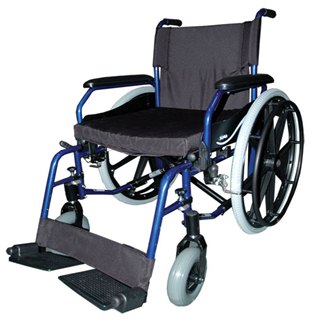 2Dane techniczne:- Wózek ze sztywnym oparciem- Nylonowa tapicerka- Zdejmowane i uchylne podłokietniki- Standardowy podnóżek, zdejmowany i składany- Regulacja środka ciężkości- Regulowana wysokość siedziska- Dostępna szerokość siedziska max 50cm - Głębokość siedziska  +/- 5% 42cm- Wysokość siedziska +/- 5%  50,5cm- Wysokość oparcia +/- 5%  42cm- Szerokość całkowita: szer. siedziska= 19cm +/- 5%  - Wysokość całkowita nie większa niż 94cm- Dł. Całkowita +/- 5% 103cm (76,50cm bez podnóżków)- Szerokość po złożeniu +/- 5%  31 cm- Waga wózka +/- 5%  16,5 kg- Maks. waga użytkownika 125 kg- Przednie koła 8'' pełne- Tylne koła 24'' pneumatyczne3Minimalny okres gwarancji: 24 miesiąceLPOPIS WYMAGANYCH PARAMETRÓW MINIMALNYCH1Szyny teleskopowe o długości od 1 do 2 metrów pod wózki dla osób ograniczonych ruchowoRysunek poglądowy: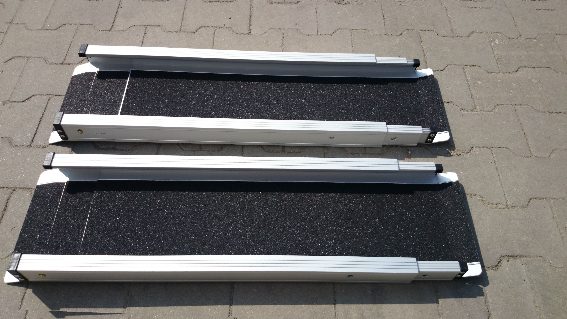 2Rampy wykonane z wytrzymałych stopów aluminium. Powierzchnie po których toczy się wózek wykonane z materiałów antypoślizgowych.. Wysuwane teleskopowo 3 częściWysuwane teleskopowo 3 częściDostępne trzy długości po złożeniu wynoszące +/- 5 % 1metr długości, po rozłożeniu +/- 5 % .Bezpoślizgowe powierzchnie jezdne. Obciążenie dla jednej rampy na wózek +osoba prowadząca min. 150-200kg.Pokrowiec do przenoszenia.3Minimalny okres gwarancji: 24 miesiąceLPOPIS WYMAGANYCH PARAMETRÓW MINIMALNYCH1Dane techniczne:- pojemność	23-25 litrów- Moc mikrofal	800 W- Sterowanie	elektroniczne - sensorowe2Funkcje podstawowe, gotowanie, grill, podgrzewanie, rozmrażanie       Sposób otwierania drzwi - w bok - w lewą stronęGrill	zwykłyMoc grilla - 1100 WAutomatyczny dobór czasu, gotowania, rozmrażaniaSystem rozprowadzania mikrofal, z pojedynczego źródła3Funkcje dodatkowe - 6 poziomów mocy                             - sygnał dźwiękowy zakończenia pracy                                                                               - szybkie rozmrażanie                          - timer                                                   - wyświetlacz LED                                - zegar   4Wykończenie wnętrza - emalia ceramiczna5Kolor biały6Wymiary (szer. x wys. x gł.) 48-49 x 27-28 x 35-36 cmWaga 	13,5 kgŚrednica talerza obrotowego 	28-29 cm7Wyposażenie:  - instrukcja obsługi w języku polskim, karta gwarancyjna, podstawka talerza obrotowego, talerz obrotowy8Minimalny okres gwarancji: 60 miesięcyLPOPIS WYMAGANYCH PARAMETRÓW MINIMALNYCH1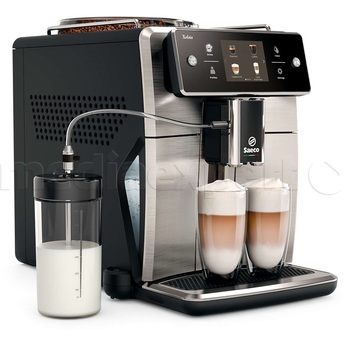 Ekspres do kawy. Rysunek poglądowy.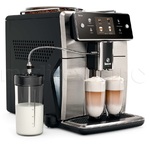 2Parametry urządzenia:a. ekspres do kawy ziarnistej ciśnieniowy automatyczny (15 bar, +-1), sterowany elektronicznie ze stalowym bojlerem grzewczym; front i korpus wykonany ze stali szlachetnej;b. pojemność zbiornika na wodę – 1,7l, dostępny od frontu; oświetlenie led;c. pojemnik na mleko z przykrywką – 06l, metalowy;d. kranik do mleka o regulowanej wysokości 75-150mmd. pojemnik na kawę o pojemności 400-500g;e. pojemnik na odpadki o pojemności min. 15 porcji, dostępny od frontu;f. filiżanki  - oświetlenie led;g. wyświetlacz – TFT;h. wbudowany ceramiczny młynek do kawy, z min. 12 ustawieniami;i. min. 8 profili użytkowników i personalizacja napojów;j. sterowanie dotykowe;k. filtr aquaclean;l. wyjmowany blok zaparzający;l. wskaźnik poziomu wody;m. automatyczne płukanie;n. czyszczenie obiegu mleka parą;o. powiadamianie o konieczności odkamienienia;3 Funkcje:a. regulacja ilości i mocy oraz intensywności smaku zaparzanej kawy;b. regulacja ilości, spienianie i podgrzewanie mleka;c. regulacja ilości pianki mlecznej;d. regulacja kolejności przygotowywanej kawy;e. regulacja kolejności dozowania kawy i mleka;f. min. 3 ustawienia temperatury napoju;g. automatyczne wyłączanie urządzenia;h. możliwość jednoczesnego przygotowania napojów do dwóch filiżanek;4Rodzaje napojów:a. min. 15 rodzajów, w tym: latte, latte macchiato, latte perfetto, espresso macchiato, cappuccino, espresso, double espresso, espresso lungo, americano, ristretto, flat white, gorące mleko, gorąca woda, spienione mleko;b. automatyczne przygotowanie espresso, latte, americano, ristretto, cappuccino;5Kolor: srebrny, stalowy6Wymiary (+-5cm) 30x50x40 cm7Wyposażenie:instrukcja obsługi w języku polskim, karta gwarancyjna; podstawowy i dodatkowy komplet filtrów, podstawowy i dodatkowy pasek testowy jakości wody, podstawowy i dodatkowy pojemnik na mleko, miarka i dodatkowa miarka i szczoteczka, smar i dodatkowy smar do bloku zaparzającego; 8Minimalny okres gwarancji:24 miesiące z możliwością przedłużenia do 60 miesięcy; znaki zgodności CELPOPIS WYMAGANYCH PARAMETRÓW MINIMALNYCH1czajnik elektryczny. Rysunek poglądowy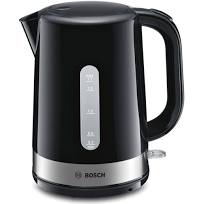 2automatyczne wyłączanie;zabezpieczenie przed przegrzaniem. Ukryty element grzejny. Pojemność 1,7 litra. Moc: 1850-2200 W. Wykonany z wysokiej jakości plastiku z ukrytym elementem grzewczym wewnątrz czajnika.
Podświetlany Przycisk włączania / wyłączania; 3                                          Gwarancja 24 miesiąceLPOPIS WYMAGANYCH PARAMETRÓW MINIMALNYCH1Stanowisko do przewijania niemowląt.Rysunek poglądowy: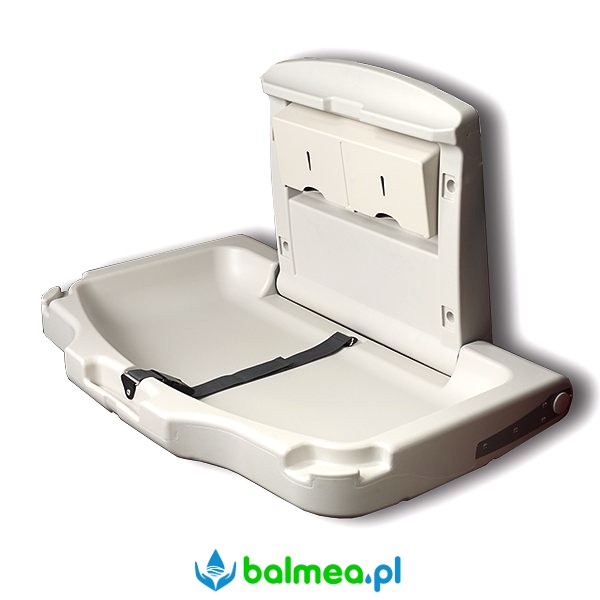 3- mocowanie do ściany- urządzenie wyposażone w pasy bezpieczeństwa, pojemnik na chusteczki- wymiary w pozycji złożonej – szer. 855mm, wys. 585mm, gł. 102mm- wymiary w pozycji rozłożonej – szer. 855mm, wys. 495mm, gł. 585mm- urządzenie musi spełniać normy EN 12221:2008+A1:2013, EN 12221-2:2008, EN 1-3:2013, dyrektywę 2009/48/EC- minimalne obciążenie 20kgWaga 10kg4Serwis dostawy min. 2 lata. Minimalny okres gwarancji: 60 miesięcyLPOPIS WYMAGANYCH PARAMETRÓW MINIMALNYCH1Defibrylator.Rysunek poglądowy:2Defibrylator półautomatyczny AED z funkcją informacji zwrotnej (w jęz. polskim) o przebiegu reanimacji,W zestawie elektrody dla dorosłego – 1 komplet,W zestawie elektrody do AED  dla dziec – 1 komplet,Szafka  na defibrylator AED z alarmem dźwiękowym i naklejką z logo miejsca przechowywania defibrylatora,Komplet baterii do defibrylatora,  min. okres trwałości 5 lat,Możliwość zastosowania dwóch rozmiarów elektrod: dla dzieci i dla dorosłych,Ekran LCD wyświetlający stan urządzenia,Zapis przebiegu min. do 3 akcji ratunkowych i ich parametrów, Instrukcja w jęz. polskim3 Minimalny okres gwarancji: 60 miesięcyLPOPIS WYMAGANYCH PARAMETRÓW MINIMALNYCH1Apteczka pierwszej pomocy:Rozmiar opakowania: 280 x 200 x 115 mm
Wyrób spełnia wymagania norm Unii Europejskiej

Skład zgodny z normą: DIN 13157 PLUS, apteczka zawiera minimum:1 szt. Kompres zimny2 szt. Kompres na oko3 szt. Kompres 10x10 a22 szt. Opaska elastyczna 4m x 6cm2 szt. Opaska elastyczna 4m x 8cm1 kpl Plaster 10 x 6 cm (8szt.)1 kpl Plaster (14szt.)1 szt. Plaster 5m x 2,5 cm3 szt. Opatrunek indywidualny M sterylny1 szt. Opatrunek indywidualny G sterylny1 szt. Opatrunek indywidualny K sterylny1 szt. Chusta opatrunkowa 60 x 802 szt. Chusta trójkątna1 kpl. Chusta z flizeliny (5 szt.)1 szt. Koc ratunkowy 160 x 210 cm1 szt. Nożyczki 19 cm4 szt. Rękawice winylowe6 szt. Chusteczka dezynfekująca1 szt. Ustnik do sztucznego oddychania1 szt. Instrukcja udzielania pierwszej pomocy wraz z wykazem telefonów alarmowychLPOPIS WYMAGANYCH PARAMETRÓW MINIMALNYCH1Żelazko do prasowania.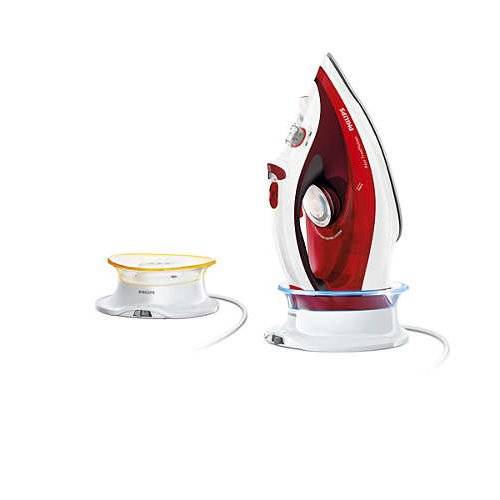 Zelazko. Rysunek poglądowy:2Żelazko bezprzewodoweMoc min. 2600WWbudowana wywornica paryAutomatyczny wyłącznikWaga max 1,5kgFunkcje: prasowania w pionie, samooczyszczania, reulatro temperatury, system antywapienny, spryskiwacz, ciągłe wywarzanie pary, pionowe wywarzanie pary, siła uderzenia pary min. 180g/min.Blokada kapania, zbiornik wodyKolor biały, szary, niebieski, czerwony3Minimalny okres gwarancji: 24 miesiąceLPOPIS WYMAGANYCH PARAMETRÓW MINIMALNYCH1Deska do prasowania. Rysunek poglądowy: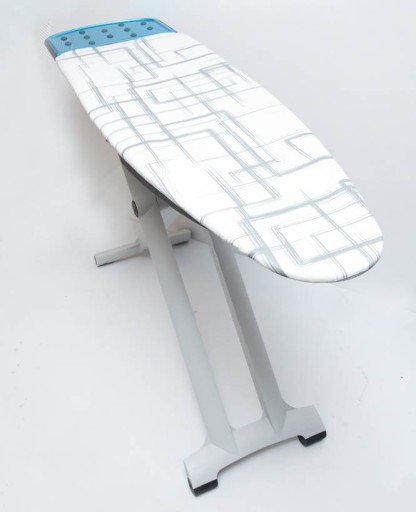  Deska do prasowania z tworzywa sztucznego, wyposażona w mechanizm umożliwiający jej rozkładanie; miejsce do odstawienia żelazka; poprzeczka umożliwiająca zawieszenie wieszaka na ubrania; deska z efektem podwójnego podgrzewania; wyposażona w silikonowe "poduszki"; wysuwana poprzeczka na wieszaka.Wymiary deski rozłożonej (+-5%):szerokość: 40cmdługość: 143cmwysokość (max): 91cmWymiary deski po złożeniu:szerokość: 40,5cmdługość: 157cmwysokość: 7,3cmgwarancja min. 24 miesiące